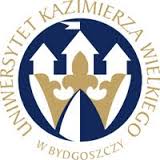 SZKOŁA-ZAWÓD–PRACACZASOPISMO NAUKOWEUNIWERSYTETU KAZIMIERZA WIELKIEGO W BYDGOSZCZYISSN: 2082-6087OŚWIADCZENIE AUTORA (WSPÓŁAUTORA) ARTYKUŁUImię i nazwisko:………………………………………………..…………………………………………Stopień/tytuł naukowy: ……………………………………..……………………………………………Adres do korespondencji:……………………………………...………………………………………………………………………………………………………………………………………………………Telefon i e-mail:  ……………...……………………...……………..……………………………………Afiliacja: ……………...……………………...……………….…………………………………Tytuł artykułu w j-polskim:………………………………...…………………………………...…………………………………………………………………………………………………...Tytuł artykułu w j-angielskim:…………………………………………………………………..…………………………………………………………………………………………………...W  wypadku	współautorstwa	 artykułu proszę podać kto jest autorem koncepcji i założeń; opracowanych metod; przeprowadzonych badań itp.:…………………………………………………..………………………………………………………………………………………...……………………………………………………………………………………………………..…….………………………………………………………………………………………….…..……………………………………………………………………………………………….…..…………………………………………………………………………………………………………...Oświadczam, że:jestem autorem/współautorem przekazanego do publikacji w półroczniku SZKOŁA-ZAWÓD-PRACA artykułu i jako zgłaszający ponoszę całkowitą odpowiedzialność za treść złożonego artykułu;przekazany do publikacji artykuł nie jest obciążony prawami osób trzecich 
(w rozumieniu ustawy z dnia 4 lutego 1994 r. o prawie autorskim i prawach pokrewnych tekst jednolity: Dz. U. z 200 6 r. nr 90, poz. 631 z późn. zm.);artykuł jest wolny od wad prawnych;artykuł, w przedstawionej postaci, nigdy wcześniej nie był publikowany i nie został przedłożony redakcji/wydawcy innego czasopisma;przesyłając artykuł wyrażam zgodę (wszyscy współautorzy – o ile występują – wyrażają zgodę) na jego publikację w półroczniku SZKOŁA-ZAWÓD-PRACA;autor udziela redakcji niewyłącznej i nieodpłatnej licencji na korzystanie z Utworu, zgodnej 
z wzorcem licencji "Uznanie autorstwa" (CC BY) lub późniejszej wersji tej licencji,
opublikowanej przez organizację Creative Commons;artykuł został przygotowany zgodnie z zaleceniami redakcji, która ma prawo do dokonania 
w artykule koniecznych zmian, w tym poprawek stylistycznych i korekty drobnych błędów, bez porozumienia z autorem;w pełni ponoszę odpowiedzialność za rzetelność naukową prezentowanego artykułu 
i jestem świadomy konsekwencji w przypadku jej braku;zapoznałem się z procedurą zapewnienia oryginalności tekstów dostępną na stronie internetowej czasopisma w zakładkach: „Informacje dla autorów”, „Zgłaszanie tekstu”, „Proces recenzji”, „Etyka publikacji”.………………………………………      ………………………………………………………………..            Miejscowość i data                                        Czytelny podpis autora/ współautora (współautorów)